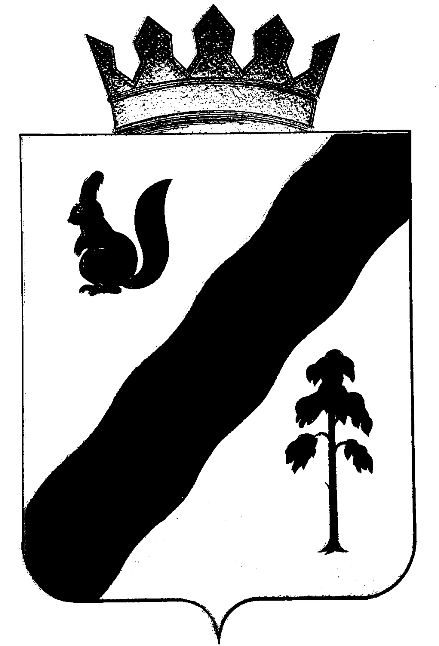 ПОСТАНОВЛЕНИЕАДМИНИСТРАЦИи ГАЙНСКОГО МУНИЦИПАЛЬНОГО ОКРУГАПЕРМСКОГО КРАЯО внесении изменений в административный регламент предоставления муниципальной услуги «Выдача  акта освидетельствования проведения основных работ по строительству (реконструкции) объекта индивидуального жилищного строительства с привлечением средств материнского (семейного) капитала», утвержденный Постановлением Администрации Гайнского муниципального округа № 206 от 14.03.2022 г.В соответствии с Градостроительным кодексом РФ, Федеральным законом от 27 июля 2010 № 210-ФЗ «Об организации предоставления государственных и муниципальных услуг», от 06.10.2003 № 131-ФЗ «Об общих принципах организации местного самоуправления в Российской Федерации», Уставом Гайнского муниципального округа, администрация Гайнского муниципального округа ПОСТАНОВЛЯЕТ:В Административный регламент предоставления муниципальной услуги «Выдача  акта освидетельствования проведения основных работ по строительству (реконструкции) объекта индивидуального жилищного строительства с привлечением средств материнского (семейного) капитала», утвержденный Постановлением Администрации Гайнского муниципального  округа № 206 от 14.03.2022 г. (далее по тексту – Регламент) внести следующие изменения:1.1. пункт 2.4 раздела 1 дополнить следующим предложением: «Решение об отказе в предоставлении муниципальной услуги принимается в течение 3 рабочих дней со дня регистрации заявления».2. Настоящее постановление вступает в силу со дня его официального опубликования (обнародования) в газете «Наше Время» и на официальном сайте Гайнского муниципального округа (http://www.gainy.ru).3. Контроль за исполнением настоящего постановления возложить на заместителя главы по строительству, ЖКХ.

Глава муниципального округа – глава администрации Гайнского муниципального округа                                                   Е.Г. Шалгинских05.08.2022 г.№582